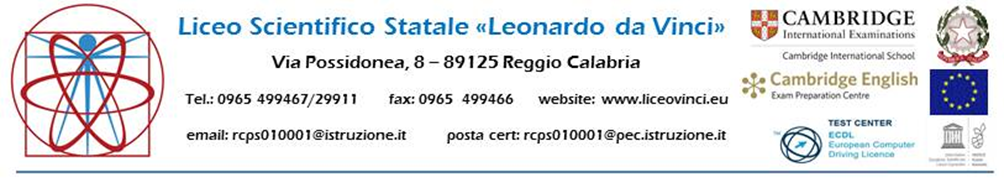 Modulo di adesione al Viaggio di istruzione Cracovia/ Aushwitz _ l_ sottoscritt________________________________ nat_ a __________________________il________________ alunn__ della classe ______sez.______ di questo Liceo, chiede di partecipare al Viaggio di istruzione Cracovia/ Aushwitz  come da programma di massima pubblicato sul sito web della scuola._l_ sottoscritto, al corrente che il costo del Viaggio di istruzione Cracovia/ Aushwitz  è pari ad €. 577,50, si impegna a versare l’acconto di € 300,00 tramite conto corrente postale n. 259895 o bonifico su IBAN IT35 H076 0116 3000 0000 0259 895 – entrambi con intestazione Liceo Scientifico “L. da Vinci” RC,  specificando la causale di versamento “Viaggio di istruzione Cracovia/ Aushwitz ”, il nominativo e la classe di appartenenza. La ricevuta dell’avvenuto pagamento dovrà essere consegnata, allegata al presente modulo, debitamente compilato in tutte le sue parti, al Coordinatore di Classe entro il. 28.02.2018. Allega alla presente l’autorizzazione del genitore e la ricevuta del versamento, consapevole che tale somma sarà versata per il pagamento relativo alle prenotazioni alberghiere ed al trasporto in Pullman/treno/aereo.Nel caso in cui, per qualsiasi ragione, non dovesse prendere parte al Viaggio, non avrà diritto al rimborso se non nei termini prefissati dall’agenzia aggiudicataria.Reggio Calabria, _____________							Firma dello Studente						______________________________________________________________________________________________________________________Viaggio di istruzione Cracovia/ Aushwitz ,_l_ sottoscritt_ __________________________genitore dell’alunn_ ______________________________Autorizzo mi_figli_  alla partecipazione al Viaggio di istruzione Cracovia/ Aushwitz , organizzato da questo Liceo, secondo il programma di massima reso a me noto.Delego la tutela all’accompagnatore designato dalla Scuola e, nel contempo, sollevo la Scuola e gli insegnanti da ogni responsabilità per eventuali incidenti non imputabili a incuria o negligente sorveglianza dei Docenti.Reggio Calabria ___________						                 Firma del genitore											 						                                                     _____________________________SI PREGA DI SEGNALARE EVENTUALI ALLERGIE O INTOLLERANZE ALIMENTARI_______________________________________________________________________________________